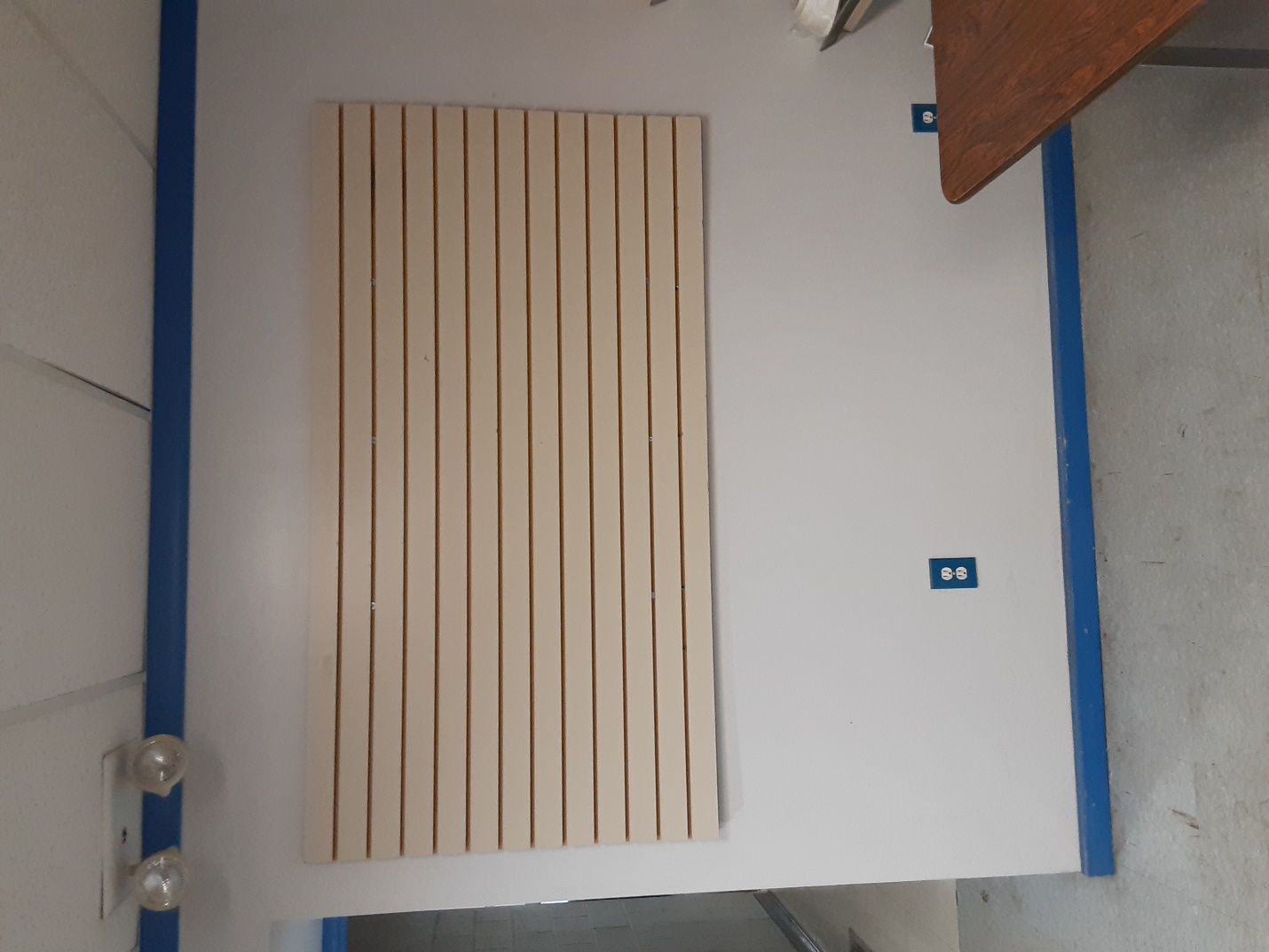 Before at the new location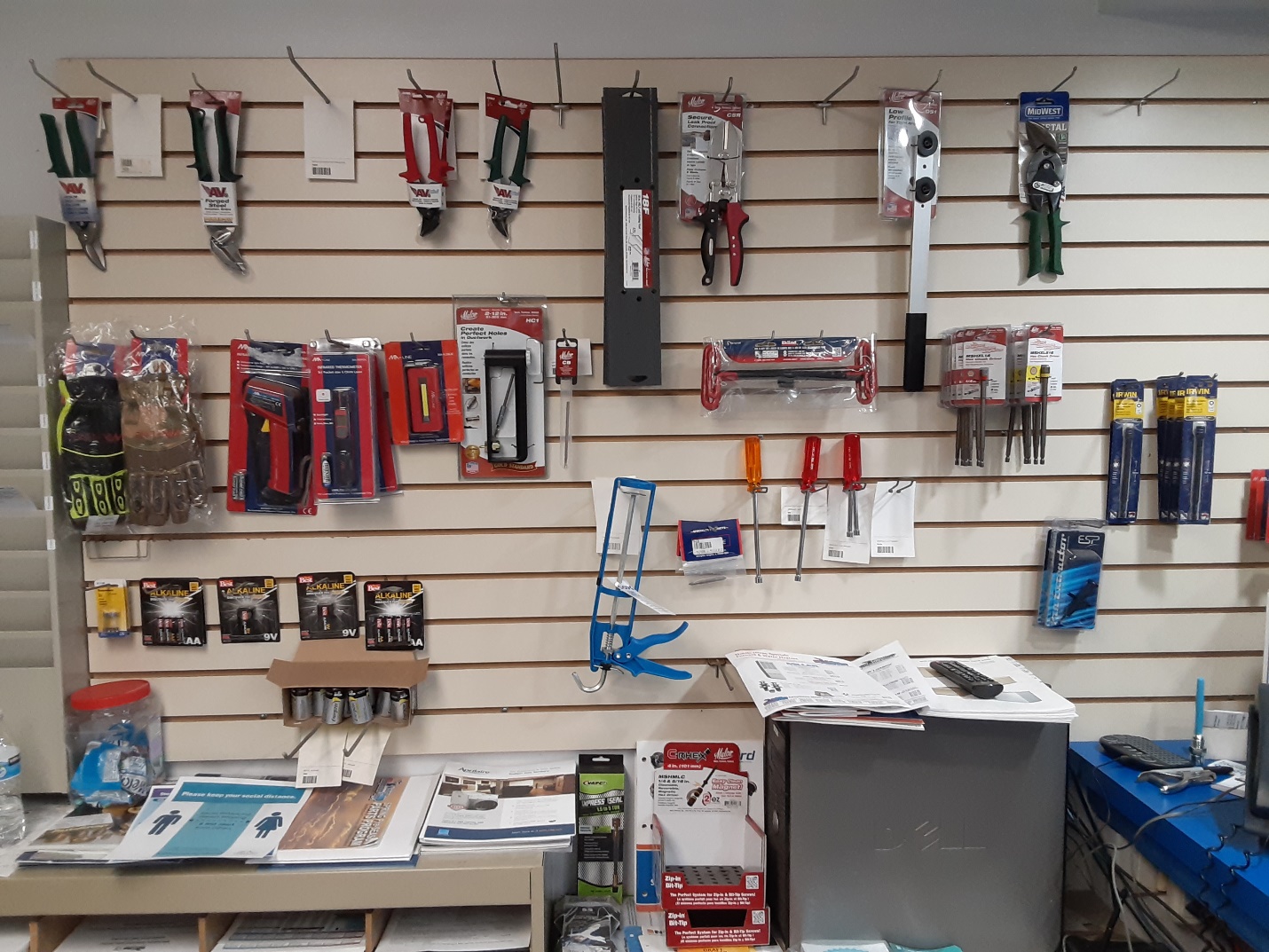 Old location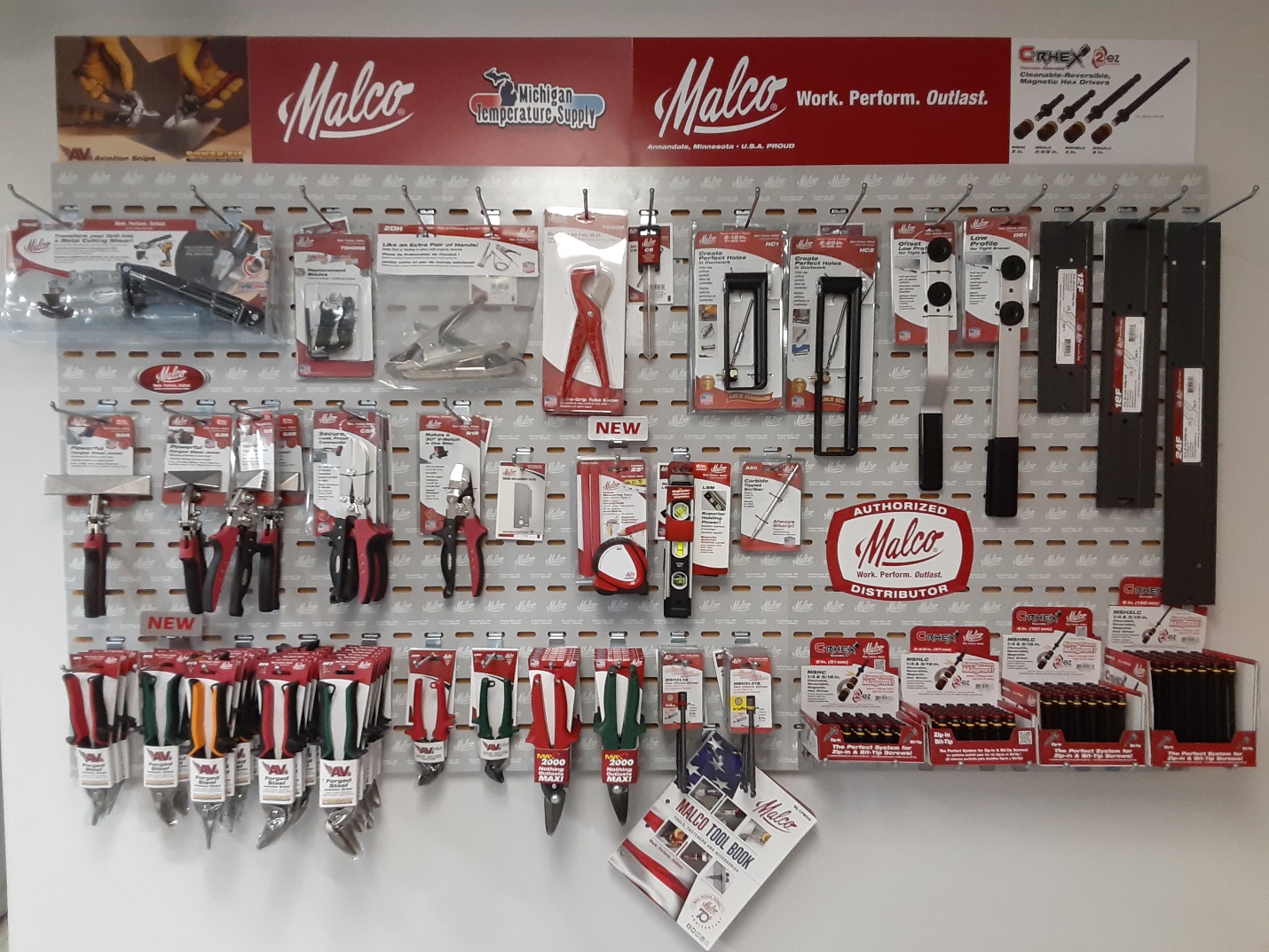 